Rapporto medico iniziale Assicurazione malattie / indennità giornaliera malattiaRapporto medico iniziale Assicurazione malattie / indennità giornaliera malattiaRapporto medico iniziale Assicurazione malattie / indennità giornaliera malattia  LAMal  LCASinistro numero: 	     Inizio dell'inabilità lavorativa:	     Sinistro numero: 	     Inizio dell'inabilità lavorativa:	     Sinistro numero: 	     Inizio dell'inabilità lavorativa:	     	Datore di	lavoro	PazienteNome:	     	NAS:	     Cognome:	     	Data di nascita:	      	Sesso:	Onere lavorativo:	    ore al giorno	Nazionalità:	     Professione svolta:	     Nome:	     	NAS:	     Cognome:	     	Data di nascita:	      	Sesso:	Onere lavorativo:	    ore al giorno	Nazionalità:	     Professione svolta:	     Nome:	     	NAS:	     Cognome:	     	Data di nascita:	      	Sesso:	Onere lavorativo:	    ore al giorno	Nazionalità:	     Professione svolta:	     Nome:	     	NAS:	     Cognome:	     	Data di nascita:	      	Sesso:	Onere lavorativo:	    ore al giorno	Nazionalità:	     Professione svolta:	     Nome:	     	NAS:	     Cognome:	     	Data di nascita:	      	Sesso:	Onere lavorativo:	    ore al giorno	Nazionalità:	     Professione svolta:	     Nome:	     	NAS:	     Cognome:	     	Data di nascita:	      	Sesso:	Onere lavorativo:	    ore al giorno	Nazionalità:	     Professione svolta:	     1.	Prima
	consultazioneData:	     	Ora:	     Nome:	     	Luogo:	Specializzazione:	     Data:	     	Ora:	     Nome:	     	Luogo:	Specializzazione:	     Data:	     	Ora:	     Nome:	     	Luogo:	Specializzazione:	     Data:	     	Ora:	     Nome:	     	Luogo:	Specializzazione:	     Data:	     	Ora:	     Nome:	     	Luogo:	Specializzazione:	     Data:	     	Ora:	     Nome:	     	Luogo:	Specializzazione:	     2.	CausaMalattia: 	Incidente: 	Malattia professionale: 	Indefinito: Gravidanza: 	Previsione data del parto:      Malattia: 	Incidente: 	Malattia professionale: 	Indefinito: Gravidanza: 	Previsione data del parto:      Malattia: 	Incidente: 	Malattia professionale: 	Indefinito: Gravidanza: 	Previsione data del parto:      Malattia: 	Incidente: 	Malattia professionale: 	Indefinito: Gravidanza: 	Previsione data del parto:      Malattia: 	Incidente: 	Malattia professionale: 	Indefinito: Gravidanza: 	Previsione data del parto:      Malattia: 	Incidente: 	Malattia professionale: 	Indefinito: Gravidanza: 	Previsione data del parto:      3.	Anamnesia)	Quando e come si sono manifestati i primi sintomi del disturbo?a)	Quando e come si sono manifestati i primi sintomi del disturbo?a)	Quando e come si sono manifestati i primi sintomi del disturbo?a)	Quando e come si sono manifestati i primi sintomi del disturbo?a)	Quando e come si sono manifestati i primi sintomi del disturbo?a)	Quando e come si sono manifestati i primi sintomi del disturbo?b)	Il paziente ha già ricevuto in passato cure per questo disturbo?	 Sì	 Nob)	Il paziente ha già ricevuto in passato cure per questo disturbo?	 Sì	 Nob)	Il paziente ha già ricevuto in passato cure per questo disturbo?	 Sì	 Nob)	Il paziente ha già ricevuto in passato cure per questo disturbo?	 Sì	 Nob)	Il paziente ha già ricevuto in passato cure per questo disturbo?	 Sì	 Nob)	Il paziente ha già ricevuto in passato cure per questo disturbo?	 Sì	 NoSe sì, dove?Se sì, dove?Se sì, dove?Se sì, dove?Se sì, dove?Se sì, dove?c)	Terapie eseguite finora:c)	Terapie eseguite finora:c)	Terapie eseguite finora:c)	Terapie eseguite finora:c)	Terapie eseguite finora:c)	Terapie eseguite finora:d)	Indicazioni soggettive del paziente:d)	Indicazioni soggettive del paziente:d)	Indicazioni soggettive del paziente:d)	Indicazioni soggettive del paziente:d)	Indicazioni soggettive del paziente:d)	Indicazioni soggettive del paziente:e)	Quali malattie e infortuni subiti in passato influenzano la guarigione?e)	Quali malattie e infortuni subiti in passato influenzano la guarigione?e)	Quali malattie e infortuni subiti in passato influenzano la guarigione?e)	Quali malattie e infortuni subiti in passato influenzano la guarigione?e)	Quali malattie e infortuni subiti in passato influenzano la guarigione?e)	Quali malattie e infortuni subiti in passato influenzano la guarigione?f)	Ulteriori informazioni:f)	Ulteriori informazioni:f)	Ulteriori informazioni:f)	Ulteriori informazioni:f)	Ulteriori informazioni:f)	Ulteriori informazioni:4.	Reperto	oggettivoLesione morfologica:Lesione morfologica:Lesione morfologica:Lesione morfologica:Lesione morfologica:Lesione morfologica:4.	Reperto	oggettivoDanno funzionale:Danno funzionale:Danno funzionale:Danno funzionale:Danno funzionale:Danno funzionale:Esami e diagnostica per immagini con copie dei referti:Esami e diagnostica per immagini con copie dei referti:Esami e diagnostica per immagini con copie dei referti:Esami e diagnostica per immagini con copie dei referti:Esami e diagnostica per immagini con copie dei referti:Esami e diagnostica per immagini con copie dei referti:5.	DiagnosiCodice ICD-Code e diagnostica differenziale:Codice ICD-Code e diagnostica differenziale:Codice ICD-Code e diagnostica differenziale:Codice ICD-Code e diagnostica differenziale:Codice ICD-Code e diagnostica differenziale:Codice ICD-Code e diagnostica differenziale:	con 	effetti 	sull'inabilità	lavorativa	senza 	effetti 	sull'inabilità	lavorativaRestrizioni oggettive in merito all'attività attuale:Restrizioni oggettive in merito all'attività attuale:Restrizioni oggettive in merito all'attività attuale:Restrizioni oggettive in merito all'attività attuale:Restrizioni oggettive in merito all'attività attuale:Restrizioni oggettive in merito all'attività attuale:6.	Altri 
	fattoriEsistono circostanze particolari che possono influire negativamente sulla guarigione 
(per es. ambiente di lavoro, circostanze sociali, pendolarismo, tossicomanie)?	 Sì	 NoEsistono circostanze particolari che possono influire negativamente sulla guarigione 
(per es. ambiente di lavoro, circostanze sociali, pendolarismo, tossicomanie)?	 Sì	 NoEsistono circostanze particolari che possono influire negativamente sulla guarigione 
(per es. ambiente di lavoro, circostanze sociali, pendolarismo, tossicomanie)?	 Sì	 NoEsistono circostanze particolari che possono influire negativamente sulla guarigione 
(per es. ambiente di lavoro, circostanze sociali, pendolarismo, tossicomanie)?	 Sì	 NoEsistono circostanze particolari che possono influire negativamente sulla guarigione 
(per es. ambiente di lavoro, circostanze sociali, pendolarismo, tossicomanie)?	 Sì	 NoEsistono circostanze particolari che possono influire negativamente sulla guarigione 
(per es. ambiente di lavoro, circostanze sociali, pendolarismo, tossicomanie)?	 Sì	 NoSe sì, quali?Se sì, quali?Se sì, quali?Se sì, quali?Se sì, quali?Se sì, quali?7.	Terapiaa)	Trattamento attuale:a)	Trattamento attuale:a)	Trattamento attuale:a)	Trattamento attuale:a)	Trattamento attuale:a)	Trattamento attuale:b)	Interventi / proposte (diagnostica di immagini, analisi e terapie di specialisti, ecc.):b)	Interventi / proposte (diagnostica di immagini, analisi e terapie di specialisti, ecc.):b)	Interventi / proposte (diagnostica di immagini, analisi e terapie di specialisti, ecc.):b)	Interventi / proposte (diagnostica di immagini, analisi e terapie di specialisti, ecc.):b)	Interventi / proposte (diagnostica di immagini, analisi e terapie di specialisti, ecc.):b)	Interventi / proposte (diagnostica di immagini, analisi e terapie di specialisti, ecc.):c)	Il paziente è o deve essere ospedalizzato o operato?	 Sì	 Noc)	Il paziente è o deve essere ospedalizzato o operato?	 Sì	 Noc)	Il paziente è o deve essere ospedalizzato o operato?	 Sì	 Noc)	Il paziente è o deve essere ospedalizzato o operato?	 Sì	 Noc)	Il paziente è o deve essere ospedalizzato o operato?	 Sì	 Noc)	Il paziente è o deve essere ospedalizzato o operato?	 Sì	 NoSe sì, dove e quando?Se sì, dove e quando?Se sì, dove e quando?Se sì, dove e quando?Se sì, dove e quando?Se sì, dove e quando?d)	Altri medici o terapeuti coinvolti?d)	Altri medici o terapeuti coinvolti?d)	Altri medici o terapeuti coinvolti?d)	Altri medici o terapeuti coinvolti?d)	Altri medici o terapeuti coinvolti?d)	Altri medici o terapeuti coinvolti?Nome:	     	Luogo:	     Specializzazione:	     	Da quando: 	     Nome:	     	Luogo:	     Specializzazione:	     	Da quando: 	     Nome:	     	Luogo:	     Specializzazione:	     	Da quando: 	     Nome:	     	Luogo:	     Specializzazione:	     	Da quando: 	     Nome:	     	Luogo:	     Specializzazione:	     	Da quando: 	     Nome:	     	Luogo:	     Specializzazione:	     	Da quando: 	     8.	Inabilità	lavorativaCapacità dilavoro esigibile(in % del lavoro usuale):Tempo di presenzain ditta esigibile(ore al giorno):Tempo di presenzain ditta esigibile(ore al giorno):Ev.in %:Inabilità lavorativadal:Inabilità lavorativafino al:La ripresa del lavoro prima del fine settimana è possibile? 	 Sì	 NoRipresa dell'attività lavorativa: 	a partire dal:      	per     ore al giornoPresumibilmente tra: 	    settimane	per     ore al giornoLa ripresa del lavoro prima del fine settimana è possibile? 	 Sì	 NoRipresa dell'attività lavorativa: 	a partire dal:      	per     ore al giornoPresumibilmente tra: 	    settimane	per     ore al giornoLa ripresa del lavoro prima del fine settimana è possibile? 	 Sì	 NoRipresa dell'attività lavorativa: 	a partire dal:      	per     ore al giornoPresumibilmente tra: 	    settimane	per     ore al giornoLa ripresa del lavoro prima del fine settimana è possibile? 	 Sì	 NoRipresa dell'attività lavorativa: 	a partire dal:      	per     ore al giornoPresumibilmente tra: 	    settimane	per     ore al giornoLa ripresa del lavoro prima del fine settimana è possibile? 	 Sì	 NoRipresa dell'attività lavorativa: 	a partire dal:      	per     ore al giornoPresumibilmente tra: 	    settimane	per     ore al giornoLa ripresa del lavoro prima del fine settimana è possibile? 	 Sì	 NoRipresa dell'attività lavorativa: 	a partire dal:      	per     ore al giornoPresumibilmente tra: 	    settimane	per     ore al giorno9.	Dati delle 
	consultazioniDati delle consultazioni finora:Dati delle consultazioni finora:Dati delle consultazioni finora:Dati delle consultazioni finora:Dati delle consultazioni finora:Dati delle consultazioni finora:9.	Dati delle 
	consultazioniProssimo termine:	     Prossimo termine:	     Prossimo termine:	     Prossimo termine:	     Prossimo termine:	     Prossimo termine:	     10.	Altri	assicuratoriVi sono altri assicuratori coinvolti (LAINF, cassa malati, AI, Cassa pensione, ecc.)?	 Sì	 NoVi sono altri assicuratori coinvolti (LAINF, cassa malati, AI, Cassa pensione, ecc.)?	 Sì	 NoVi sono altri assicuratori coinvolti (LAINF, cassa malati, AI, Cassa pensione, ecc.)?	 Sì	 NoVi sono altri assicuratori coinvolti (LAINF, cassa malati, AI, Cassa pensione, ecc.)?	 Sì	 NoVi sono altri assicuratori coinvolti (LAINF, cassa malati, AI, Cassa pensione, ecc.)?	 Sì	 NoVi sono altri assicuratori coinvolti (LAINF, cassa malati, AI, Cassa pensione, ecc.)?	 Sì	 No10.	Altri	assicuratoriSe sì, quali?Se sì, quali?Se sì, quali?Se sì, quali?Se sì, quali?Se sì, quali?11.	OsservazioniIn merito alle agevolazioni di reintegrazione (per es.: facilitazioni sul lavoro, trasporto fino al luogo di lavoro, aiuti sociali o famigliari, altre misure non strettamente mediche):In merito alle agevolazioni di reintegrazione (per es.: facilitazioni sul lavoro, trasporto fino al luogo di lavoro, aiuti sociali o famigliari, altre misure non strettamente mediche):In merito alle agevolazioni di reintegrazione (per es.: facilitazioni sul lavoro, trasporto fino al luogo di lavoro, aiuti sociali o famigliari, altre misure non strettamente mediche):In merito alle agevolazioni di reintegrazione (per es.: facilitazioni sul lavoro, trasporto fino al luogo di lavoro, aiuti sociali o famigliari, altre misure non strettamente mediche):In merito alle agevolazioni di reintegrazione (per es.: facilitazioni sul lavoro, trasporto fino al luogo di lavoro, aiuti sociali o famigliari, altre misure non strettamente mediche):In merito alle agevolazioni di reintegrazione (per es.: facilitazioni sul lavoro, trasporto fino al luogo di lavoro, aiuti sociali o famigliari, altre misure non strettamente mediche):Luogo e data:Indirizzo del medico:Firma del medico: EAN:CCMS:Tel.:        e-mail: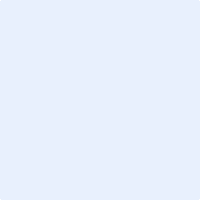 